Автоматизация звука Н1. Повтори слоги. На - на      Ну - но
 Но - на      Ну - ны
 Но - ну      Ны - ну На - но - ну - ны               Ан - он - ун Ны - на - ну - но               Ын - он - ун
 Но - ны - ну - на               Ун - ан - он
 Ну - на - ны - но               Он - ун - ын
2. Повтори слова.
Звук в начале слова:
Нам, нас, наш, набег, набор, набок, набойка, набрать, навек, навес, навык, надел, надеть, надевать, надо, наказ, накапать, накат, нападать, напев, написать, напиток, напор, напугать, напутать, народ; насос, наука,    Наф-Наф;новый, номер, ноги, ногти, нос, носик, носки, носит, ноль, нора, норка, норы; нуга, нукать, нулевой;ныть, нырок, нытик, единый; Нуф-Нуф.
Звук в середине слова:
Она, Дина, Лена, канат, бананы, дубина, весна, десна, калина, малина, резина, картина, корзина, осина; даны, воины, батоны, бизоны, телефоны; кино, дано, домино, звено, оно, окно.Звук в конце слова:Он, кон, вон, фон, тон, Дон, пан, сон, сан, воин, закон, звон, патефон, телефон, ворон, кран, демон, диван, дизайн, один, газон, магазин, бензин, карман.
3. Найди на картинке. как можно больше предметов  со звуком "Н"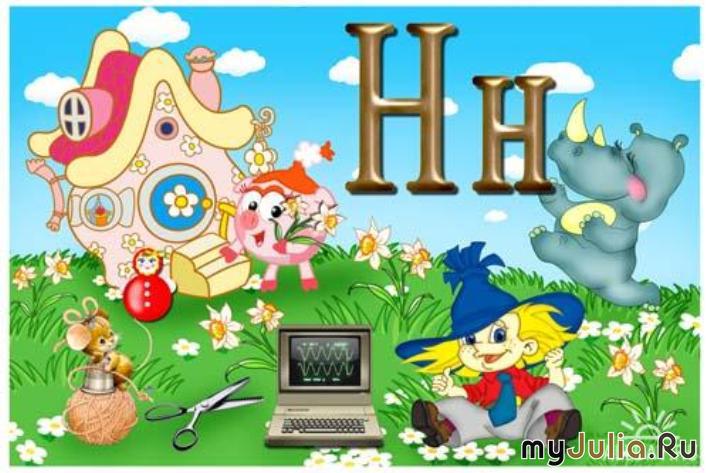 